ELEKTROTEHNIČAR 	ZAJEDNIČKI DIO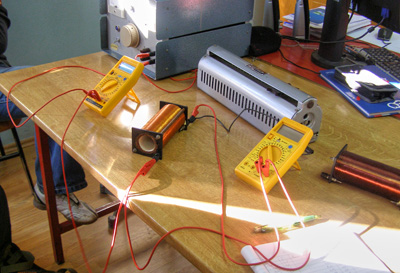 ARHITEKTONSKI TEHNIČAR 	ZAJEDNIČKI DIO*stručna praksa obavlja se u graditeljskim tvrtkama, u pravilu po završetku nastavne godine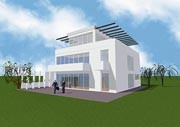 STROJARSKI RAČUNALNITEHNIČAR 	TEHNIČAR GEODEZIJE I GEOINFORMATIKETEHNIČAR ZA MEHATRONIKU RBNASTAVNI PREDMET1.raz.2.raz.3.raz.4.raz.1.Hrvatski jezik33332.Strani jezik22223.Povijest22--4.Etika ili Vjeronauk11115.Geografija21--6.Politika i gospodarstvo---27.Tjelesna i zdravstvena kultura22228.Matematika44449.Fizika333310.Kemija2---11.Biologija1---12.Računalstvo22--13.Tehničko crtanje i dokumentiranje2---14.Osnove elektrotehnike43--15.Mjerenja u elektrotehnici-3--16.Elektrotehnički materijali i komponente-2--17.Automatsko vođenje procesa---218.Radioničke vježbe24--IZBORNI STRUKOVNI PREDMETI19.Elektronički sklopovi--4-20.Digitalna elektronika--2-21.Finomehanička tehnika--2-22.Električni strojevi i uređaji--2-23.Informacije i komunikacije--2-24.Elektronička instrumentacija---225.Mikroračunala---226.VF sklopovi i sustavi---227.Radioničke vježbe--4428.Izborni program--1329.Stručna praksa-808040**u funkciji izradbe i obrane Završnog radaRBNASTAVNI PREDMET1.raz.2.raz.3.raz.4.raz.1.Hrvatski jezik33332.Strani jezik22223.Povijest22--4.Etika ili Vjeronauk11115.Geografija21--6.Politika i gospodarstvo---17.Tjelesna i zdravstvena kultura22228.Matematika44449.Fizika221110.Biologija2---11.Tehničko crtanje2---12.Crtanje-22-13.Računalstvo222-14.Nacrtna geometrija-22115.Arhitektonske konstrukcije443316.Nosive konstrukcije222317.Organizacija građenja--2418.Povijest arhitekture i umjetnosti-22219.Praktikum2111IZBORNI NASTAVNI PREDMET20.Stambene i javne zgrade--3421.Stručna praksa-80*80*-UKUPNO GODIŠNJE1120112011201024OPĆEOBRAZOVNI MODULOPĆEOBRAZOVNI MODUL1.raz.2.raz.3.raz.4.raz.NASTAVNI PREDMETINASTAVNI PREDMETIT     VT      VT     VT     VHrvatski jezikHrvatski jezik3333Strani jezikStrani jezik2222PovijestPovijest22Vjeronauk/EtikaVjeronauk/Etika1111GeografijaGeografija21Tjelesna i zdravstvena kulturaTjelesna i zdravstvena kultura2222MatematikaMatematika4444RačunalstvoRačunalstvo1      1        2FizikaFizika222KemijaKemija2Politika i gospodarstvoPolitika i gospodarstvo2OBVEZNI STRUKOVNI MODULINASTAVNI PREDMETITEHNIČKO CRTANJE  I ELEMENTI STROJEVATehničko crtanje1      2        2TEHNIČKO CRTANJE  I ELEMENTI STROJEVAElementi strojeva     2       1TEHNIČKA MEHANIKATehnička mehanika1      11       1TEHNIČKI MATERIJALITehnički materijali2               1TEHNOLOGIJE                          Strojarske tehnologije1      23       2TEHNOLOGIJE                          Kontrola i osiguranje kvalitete1KONSTRUKCIJEStrojarske konstrukcije1       11       2KONSTRUKCIJEAlati i naprave1       11       1ENERGETIKAPneumatika i hidraulika1       11       1ENERGETIKAElektrotehnika1       1ENERGETIKATermodinamika1       11NUMERIČKI UPRAVLJANIALATNI STROJEVICNC tehnologije1       11       2AUTOMATIZACIJAIndustrijska automatizacija1       11       1IZBORNI STRUKOVNI MODULINASTAVNI PREDMETIDizajniranje proizvoda pomoću računala         2Tokarenje CAD/cam tehnologijom         2Glodanje CAD/CAM tehnologijom         2Roboti i manipulatori1       1*T – teorija*V- vježbeOPĆEOBRAZOVNI MODULOPĆEOBRAZOVNI MODUL1.raz.2.raz.3.raz.4.raz.NASTAVNI PREDMETINASTAVNI PREDMETIT       VT       VT       VT       VHrvatski jezikHrvatski jezik3333Strani jezikStrani jezik2222PovijestPovijest22Vjeronauk/EtikaVjeronauk/Etika1111GeografijaGeografija21Tjelesna i zdravstvena kulturaTjelesna i zdravstvena kultura2222MatematikaMatematika4444FizikaFizika222BiologijaBiologija2Politika i gospodarstvoPolitika i gospodarstvo1OBVEZNI STRUKOVNI MODULINASTAVNI PREDMETIGEODEZIJAGeodezija1        11        11        1 1        1GEODETSKA IZMJERAGeodetska izmjera1        11        21        21        2ANALIZA I OBRADA GEODETSKIH MJERENJAAnaliza i obrada geodetskih mjerenja1        11        1ANALIZA I OBRADA GEODETSKIH MJERENJAMetrologija1        1GEODETSKI PLANOVI I KARTENacrtna geometrija1        1GEODETSKI PLANOVI I KARTEGeodetska grafika1        1GEODETSKI PLANOVI I KARTEGeodetski planovi1        11        1GEODETSKI PLANOVI I KARTEOpća kartografija1FOTOGRAMETRIJAFotografija1FOTOGRAMETRIJAFotogrametrijska i daljinska istraživanja1        1KATASTARKatastar1        11        1GEOINFORMATIKAOsnove geoinformatike2        1GEOINFORMATIKAGeoinformatika2        1GEOINFORMATIKAGeoinformacijski sustavi2        1GEOINFORMATIKAProstorni informacijski sustavi2        1PRIMJENJENA GEODEZIJAPrimjenjena geodezija1        11        2IZBORNI STRUKOVNI MODULINASTAVNI PREDMETIProgramiranje1         1Kartografija1         1Izabrana područja iz geodetskih mjerenja1         11          1*T – teorija*V- vježbeOPĆEOBRAZOVNI MODULOPĆEOBRAZOVNI MODUL1.raz.2.raz.3.raz.4.raz.NASTAVNI PREDMETINASTAVNI PREDMETIT    V   PNT    V  PNT    V  PNT   V   PNHrvatski jezikHrvatski jezik3333Strani jezikStrani jezik2222PovijestPovijest22Vjeronauk/EtikaVjeronauk/Etika1111GeografijaGeografija21Tjelesna i zdravstvena kulturaTjelesna i zdravstvena kultura2222MatematikaMatematika3333FizikaFizika22Politika i gospodarstvoPolitika i gospodarstvo2Računalstvo Računalstvo 1     11    11    1OBVEZNI STRUKOVNI MODULINASTAVNI PREDMETISTROJARSTVOTehničko crtanje i dokumentacija1   2        1STROJARSTVOElementi strojeva2STROJARSTVOMehatroničke konstrukcije1    1STROJARSTVOTehnički materijali2STROJARSTVORadioničke vježbe (S)                2STROJARSTVOTehnička mehanika1    11    1ELEKTROTEHNIKAOsnove elektrotehnike2    2ELEKTROTEHNIKAElektrične instalacije1    1ELEKTROTEHNIKARadioničke vježbe (E)              2ELEKTROTEHNIKAElektrični strojevi i uređaji1    1ELEKTRONIKAElektronički sklopovi1    2ELEKTRONIKARadioničke vježbe (E)              2ELEKTRONIKADigitalna elektronika1    1ELEKTRONIKAMikroupravljači1    1PNEUMATIKA I HIDRAULIKA                          Pneumatika1    2PNEUMATIKA I HIDRAULIKA                          Hidraulika1    1AUTOMATIZACIJAUpravljanje i regulacija1    2AUTOMATIZACIJASenzorika1    1AUTOMATIZACIJAVođenje procesa računalom1    2AUTOMATIZACIJARobotika1    1AUTOMATIZACIJARadioničke vježbe             3OSIGURANJE KVALITITEPROIZVODA I PROCESAKontrola i mjerenje1    1IZBORNI STRUK. MODULINASTAVNI PREDMETIPLC-ovi i mikroupravljači1     1Složene mehatroničke konstrukcije1    2Mikro i nano mehatronika1Numerički upravljani strojevi i uređaji1    2*T – teorija*V- vježbe*PN – praktična nastava